Державна установа 
Державна установа «Центр громадського здоров’я» Міністерства охорони здоров’я України» оголошує конкурс на відбір Консультанта з проектного управління до команди проекту «Державні Реєстри» програми eStock, в рамках програми Глобального фонду прискорення прогресу у зменшенні тягаря туберкульозу та ВІЛ-інфекції в УкраїніНазва позиції: Консультант з проектного управління  до команди проекту «Державні Реєстри» програми eStockРівень зайнятості: часткова Інформація щодо установи:Сприяння реалізації державної політики у сфері охорони здоров’я, захисту населення від інфекційних хвороб, протидії ВІЛ-інфекції/СНІДу та іншим соціально небезпечним захворюванням, епідеміологічного нагляду (спостереження), контролю якості лікарських засобів, медичних імунобіологічних препаратів і медичних виробів, у сфері обігу наркотичних засобів, психотропних речовин, їх аналогів і прекурсорів, протидії їх незаконному обігу, а також сприяє реалізації державної політики у сфері державного епідемічного благополуччя населення.Основні обов'язки: Project Manager надаватиме консультаційні послуги щодо реалізації та підготовки до запуску 
першої версії оновленого Державного реєстру лікарських засобів (далі – ДРЛЗ), пов’язаного із проектом «Державні реєстри» програми eStock та eHealth та які включатимуть:розробка Технічних вимог до продукту;управління командою розробки проєкту;керування ходом реалізації проєкту;підготовка продукту до запуску в дослідну експлуатацію;моніторинг та оновлення за необхідності дорожньої карти та статусу проектів;проведення зустрічей із внутрішніми та зовнішніми зацікавленими сторонами;підготовка періодичної звітності по статусу виконання проектів.Крім того в обсяг задач буде включено:участь у обговоренні функціонального поділу компонентів системи еStock;консультації з технічних аспектів зовнішних інтеграцій системи;консультації щодо забезпечення угзодженості між планом розвитку проєкту eStock та іншими ІТ-проектами у сфері охорони здоров’я;участь у розробці довгострокової стратегії для електронної охорони здоров'я;рекомендації щодо проведення конструктивних переговорів з усіма зацікавленими сторонами для визначення їх потреб та планів (неурядовими організаціями, ІТ-компаніями, медичними експертами, представниками уряду);формування стратегії розвитку та реформування Державних реєстрів в межах проєкту eStock;консультація щодо архітектури даних для забезпечення можливості міграції даних із legacy-систем Державних реєстрів;надання консультаційних послуг щодо управління ризиками в процесі розробки ІТ продукту, щоб уникнути будь-яких перехресних функціональних можливостей.Професійні та кваліфікаційні вимоги:досвід управління проектами з розробки enterprise програмних продуктів та впровадження програмного забезпечення на стороні замовника/розробника від 2 років;досвід управління та запуску проєктів у державному секторі, роботи із регуляторною документацією у сфері ІТ;досвід управління технічною командою від 10 людей від 2 років;знання стандартів ITIL, PMBoK, методологій SDLC є необхідними;рівень володіння англійською мовою – upper-intermediate;знання життєвого циклу розробки ПО;досвід роботи із Scrum, Kanban and T&M;досвід роботи із Waterfall та Fixed Price контрактами;практичний досвід використання інструментів управління проектами (JIRA, ets.).Резюме мають бути надіслані на електронну адресу: vacancies@phc.org.ua. В темі листа, будь ласка, зазначте: «404 - 2021 Консультант з проектного управління  до команди проекту «Державні Реєстри» програми eStock»Термін подання документів – до 4 жовтня  2021 року, реєстрація документів 
завершується о 18:00.За результатами відбору резюме успішні кандидати будуть запрошені до участі у співбесіді. У зв’язку з великою кількістю заявок, ми будемо контактувати лише з кандидатами, запрошеними на співбесіду.  Умови завдання та контракту можуть бути докладніше обговорені під час співбесіди.Державна установа «Центр громадського здоров’я Міністерства охорони здоров’я України»  залишає за собою право повторно розмістити оголошення про вакансію, скасувати конкурс на заміщення вакансії, запропонувати посаду зі зміненими обов’язками чи з іншою тривалістю контракту.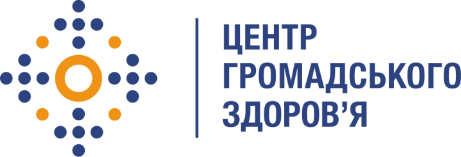 